  合作單位logo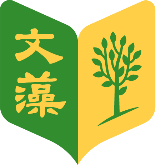 學術(產學)合作與交流備忘錄立約人：文藻學校財團法人文藻外語大學******學院/系/中心                      合作機構名稱*********為促進學術(產學)合作與交流，經雙方同意，簽訂學術(產學)合作與交流備忘錄，訂立下列合作項目與條款，並合力推動之。合作期間：民國***年**月**日至民國***年**月***日學術(產學)合作模式與交流範圍：雙方人員及教師交流研習(專案/深度研習、深耕服務)。共同辦理業界專家協同教學及實施各項合作計畫。共同辦理開設學生實習/課程、營隊及培訓。共同舉行學術、教學研討會及展覽。其他經雙方同意合作之各項計畫。雙方分別指定單一專責單位執行本備忘錄各項連繫事宜辦理，文藻外語大學******學院/系(所)/中心以XXXXX為代表，XXXXX代表為XXXX，如有未盡事宜，由雙方合議修正之。雙方理解，所有財務安排必須進一步協商，並視預算範圍而定。有相關本合作之文件，以附件方式，增列於本備忘錄。本備忘錄經雙方代表簽署後生效，各執正本乙份為憑，有效期限同合作期間，若任何一方欲終止本備忘錄，須於六個月前以書面方式通知對方後，屆期即自動生效。  Logo of the collaboration partnerMemorandum of Understanding for Academic (Academia-Industry) Collaboration and ExchangeThis Memorandum of Understanding (MOU) is hereby made and entered by and between  of Languages and ********* to promote academic (academia-industry) collaboration and exchange and the two parties hereby agree to terms and conditions:Duration of collaboration: From dd/mm/yyyy to dd/mm/yyyyScope of academic (academia-industry) collaboration:Exchange of staff and faculty members (for short-term/long-term research and study or long-term service).Carrying out various collaboration projects and collaborative teaching with experts from the industry.Offering students with internship/courses, camps and training program.Organizing academic and/or teaching seminars and exhibitions.Carrying out other projects agreed by both parties.Both parties shall designate a unit to be responsible, respectively, for all correspondences between the two parties regarding this MOU.  The representative of the University for the MOU is ****** College / Department.  For matters not covered in this MOU, the MOU may be amended or revised if both parties agree.Both parties acknowledge that all financial arrangements require further negotiation and will be subject to budget limitations.All documents related to collaboration mentioned in this MOU will be added to this MOU in the form of attachment. This MOU becomes effective after both parties sign the MOU. Each party shall keep an original copy of the MOU.  This memorandum may be terminated by either party giving the other party six months' notice in writing. 文藻學校財團法人文藻外語大學******學院/系/中心合作機構：**************地　址：高雄市三民區民族一路900號地　址：院長(中心/系主任)：負責人：　　　　　XXX系(所)/中心/計畫代表人：代表人：代表人：中華民國  年 月  日中華民國  年 月  日中華民國  年 月  日 of Languages******* College / Department / Center**************Address: , Sanmin District, Address:Dean / Director:President:XXX Department / Center / ProjectRepresentative:Representative:Date: dd/mm/yyyyDate: dd/mm/yyyyDate: dd/mm/yyyy